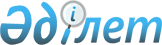 2022 – 2024 жылдарға арналған М.Шәменов ауылдық округінің бюджеті туралы
					
			Мерзімі біткен
			
			
		
					Қызылорда облысы Жалағаш аудандық мәслихатының 2021 жылғы 29 желтоқсандағы № 13-15 шешімі. Мерзімі біткендіктен қолданыс тоқтатылды
      Қазақстан Республикасы Бюджет кодексінің 75-бабының 2-тармағына және "Қазақстан Республикасындағы жергілікті мемлекеттік басқару және өзін-өзі басқару туралы" Қазақстан Республикасы Заңының 6-бабының 2-7-тармағына сәйкес Жалағаш аудандық мәслихаты ШЕШТІ:
      1. 2022 – 2024 жылдарға арналған М.Шәменов ауылдық округінің бюджеті осы шешімнің тиісінше 1, 2 және 3-қосымшаларына сәйкес, оның ішінде 2022 жылға мынадай көлемдерде бекітілсін:
      1) кірістер – 326 559,1 мың теңге, оның ішінде:
      cалықтық түсімдер – 1065 мың теңге;
      салықтық емес түсімдер – 88 мың теңге;
      негізгі капиталды сатудан түсетін түсімдер – 0;
      трансферттер түсімдері – 325 406,1 мың теңге;
      2) шығындар –328 245,9 мың теңге;
      3) таза бюджеттік кредиттеу – 0;
      бюджеттік кредиттер – 0;
      бюджеттік кредиттерді өтеу – 0;
      4) қаржы активтерімен операциялар бойынша сальдо – 0;
      қаржы активтерін сатып алу – 0;
      мемлекеттің қаржы активтерін сатудан түсетін түсімдер – 0;
      5) бюджет тапшылығы (профициті) – 1686,8 мың теңге;
      6) бюджет тапшылығын қаржыландыру (профицитін пайдалану) – -1686,8 мың теңге;
      қарыздар түсімі – 0;
      қарыздарды өтеу – 0;
      бюджет қаражатының пайдаланылатын қалдықтары – 1686,8 мың теңге.
      Ескерту. 1-тармақ жаңа редакцияда - Қызылорда облысы Жалағаш аудандық мәслихатының 14.12.2022 № 29-2 шешімімен (01.01.2022 бастап қолданысқа енгізіледі).


      2. Осы шешім 2022 жылғы 1 қаңтардан бастап қолданысқа енгізіледі және ресми жариялауға жатады. 2022 жылға арналған М.Шәменов ауылдық округінің бюджеті
      Ескерту. 1-қосымша жаңа редакцияда - Қызылорда облысы Жалағаш аудандық мәслихатының 14.12.2022 № 29-2 шешімімен (01.01.2022 бастап қолданысқа енгізіледі). 2023 жылға арналған М.Шәменов ауылдық округінің бюджеті 2024 жылға арналған М.Шәменов ауылдық округінің бюджеті
					© 2012. Қазақстан Республикасы Әділет министрлігінің «Қазақстан Республикасының Заңнама және құқықтық ақпарат институты» ШЖҚ РМК
				
      Жалағаш аудандық мәслихатының хатшысы 

Г.Курманбаева
Жалағаш аудандық мәслихатының
2021жылғы 29 желтоқсандағы
№ 13-15 шешіміне 1-қосымша
Санаты 
Санаты 
Санаты 
Санаты 
Сомасы,
мың теңге
Сыныбы 
Сыныбы 
Сыныбы 
Сомасы,
мың теңге
Кіші сыныбы
Кіші сыныбы
Сомасы,
мың теңге
Атауы
Кірістер 
326559,1
1
Салықтық түсiмдер
1065
1
Табыс салығы
0
2
Жеке табыс салығы
0
04
Меншiкке салынатын салықтар
1065
1
Мүлiкке салынатын салықтар
12
3
Жер салығы
87
4
Көлiк кұралдарына салынатын салық
966
2
Салықтық емес түсiмдер
88
01
Мемлекеттік меншіктен түсетін кірістер
0
5
Мемлекет меншігіндегі мүлікті жалға беруден түсетін кірістер
0
06
Басқа да салықтық емес түсiмдер
88
1
Басқа да салықтық емес түсiмдер
88
3
Негізгі капиталды сатудан түсетін түсімдер
0
01
Мемлекеттік мекемелерге бекітілген мемлекеттік мүлікті сату
0
1
Мемлекеттік мекемелерге бекітілген мемлекеттік мүлікті сату
0
4
Трансферттердің түсімдері
325406,1
02
Мемлекеттік басқарудың жоғарғы тұрған органдарынан түсетін трансферттер
325406,1
3
Аудандардың (облыстық маңызы бар қаланың) бюджетінен трансферттер
325406,1
 Функционалдық топ
 Функционалдық топ
 Функционалдық топ
 Функционалдық топ
Сомасы, мың теңге
Бюджеттік бағдарламалардың әкімшісі
Бюджеттік бағдарламалардың әкімшісі
Бюджеттік бағдарламалардың әкімшісі
Сомасы, мың теңге
Бағдарлама 
Бағдарлама 
Сомасы, мың теңге
Атауы
Сомасы, мың теңге
Шығындар
328245,9
01
Жалпы сипаттағы мемлекеттiк қызметтер 
35732
124
Аудандық маңызы бар қала, ауыл, кент, ауылдық округ әкімінің аппараты 
35732
001
Аудандық маңызы бар қала, ауыл, кент, ауылдық округ әкімінің қызметін қамтамасыз ету жөніндегі қызметтер
35658
053
Аудандық маңызы бар қаланың, ауылдың, кенттің, ауылдық округтің коммуналдық мүлкін басқару
74
07
Тұрғын үй-коммуналдық шаруашылық
4589,9
124
Аудандық маңызы бар қала, ауыл, кент, ауылдық округ әкімінің аппараты 
4589,9
008
Елді мекендердегі көшелерді жарықтандыру
1414
009
Елдi мекендердiң санитариясын қамтамасыз ету
400,5
011
Елді мекендерді абаттандыру мен көгалдандыру 
2775,4
08
Мәдениет, спорт, туризм және ақпараттык кеңістік
26808
124
Аудандық маңызы бар қала, ауыл, кент, ауылдық округ әкімінің аппараты 
26808
006
Жергілікті деңгейде мәдени-демалыс жұмысын қолдау
26808
12
Көлік және коммуникация
2809,8
124
Аудандық маңызы бар қала, ауыл, кент, ауылдық округ әкімінің аппараты
2809,8
012
Аудандык маңызы бар қалаларда, ауылдарда, кенттерде, ауылдық округтерде автомобиль жолдарын салу және реконструкциялау
653,8
045
Аудандык маңызы бар қалаларда, ауылдарда, кенттерде, ауылдық округтерде автомобиль жолдарын күрделі және орташа жөндеу
2156
13
Басқалар 
258280,1
124
Аудандық маңызы бар қала, ауыл, кент, ауылдық округ әкімінің аппараты 
258280,1
040
Өңірлерді дамытудың 2025 жылға дейінгі бағдарламасы шеңберінде өңірлерді экономикалық дамытуға жәрдемдесу бойынша шараларды іске асыруға ауылдық елді мекендерді жайластыруды шешуге арналған іс-шараларды іске асыру
1960
057
"Ауыл-Ел бесігі" жобасы шеңберінде ауылдық елді мекендердегі әлеуметтік және инженерлік инфрақұрылым бойынша іс-шараларды іске асыру
256320,1
15
Трансферттер
26,1
124
Аудандық маңызы бар қала, ауыл, кент, ауылдық округ әкімінің аппараты
26,1
048
Пайдаланылмаған (толық пайдаланылмаған) нысаналы трансферттерді қайтару
26,1
Бюджет тапшылығы (профициті)
1686,8
Бюджет тапшылығын қаржыландыру (профицитін пайдалану)
-1686,8
8
Бюджет қаражатының пайдаланылатын қалдықтары
1686,8
1
Бюджет қаражатының бос қалдықтары
1686,8Жалағаш аудандық мәслихатының
2021 жылғы 29 желтоқсандағы
№ 13-15 шешіміне 2-қосымша
Санаты 
Санаты 
Санаты 
Санаты 
Сомасы,
мың теңге
Сыныбы 
Сыныбы 
Сыныбы 
Сомасы,
мың теңге
Кіші сыныбы
Кіші сыныбы
Сомасы,
мың теңге
Атауы
Кірістер 
50 107
1
Салықтық түсiмдер
887
1
Табыс салығы
39
2
Жеке табыс салығы
39
04
Меншiкке салынатын салықтар
848
1
Мүлiкке салынатын салықтар
15
3
Жер салығы
945
4
Көлiк кұралдарына салынатын салық
739
2
Салықтық емес түсiмдер
88
01
Мемлекеттік меншіктен түсетін кірістер
0
5
Мемлекет меншігіндегі мүлікті жалға беруден түсетін кірістер
0
06
Басқа да салықтық емес түсiмдер
88
1
Басқа да салықтық емес түсiмдер
88
3
Негізгі капиталды сатудан түсетін түсімдер
0
01
Мемлекеттік мекемелерге бекітілген мемлекеттік мүлікті сату
0
1
Мемлекеттік мекемелерге бекітілген мемлекеттік мүлікті сату
0
4
Трансферттердің түсімдері
49132
02
Мемлекеттік басқарудың жоғарғы тұрған органдарынан түсетін трансферттер
49132
3
Аудандардың (облыстық маңызы бар қаланың) бюджетінен трансферттер
49132
 Функционалдық топ
 Функционалдық топ
 Функционалдық топ
 Функционалдық топ
Сомасы, мың теңге
Бюджеттік бағдарламалардың әкімшісі
Бюджеттік бағдарламалардың әкімшісі
Бюджеттік бағдарламалардың әкімшісі
Сомасы, мың теңге
Бағдарлама 
Бағдарлама 
Сомасы, мың теңге
Атауы
Сомасы, мың теңге
Шығындар
50 107
01
Жалпы сипаттағы мемлекеттiк қызметтер 
22 255
124
Аудандық маңызы бар қала, ауыл, кент, ауылдық округ әкімінің аппараты 
22 255
001
Аудандық маңызы бар қала, ауыл, кент, ауылдық округ әкімінің қызметін қамтамасыз ету жөніндегі қызметтер
22 255
07
Тұрғын үй-коммуналдық шаруашылық
2 086
124
Аудандық маңызы бар қала, ауыл, кент, ауылдық округ әкімінің аппараты 
2 086
008
Елді мекендердегі көшелерді жарықтандыру
842
009
Елдi мекендердiң санитариясын қамтамасыз ету
229
011
Елді мекендерді абаттандыру мен көгалдандыру 
1 015
08
Мәдениет, спорт, туризм және ақпараттык кеңістік
23 566
124
Аудандық маңызы бар қала, ауыл, кент, ауылдық округ әкімінің аппараты 
23 566
006
Жергілікті деңгейде мәдени-демалыс жұмысын қолдау
23 566
13
Басқалар 
2 200
124
Аудандық маңызы бар қала, ауыл, кент, ауылдық округ әкімінің аппараты 
2 200
040
Өңірлерді дамытудың 2025 жылға дейінгі бағдарламасы шеңберінде өңірлерді экономикалық дамытуға жәрдемдесу бойынша шараларды іске асыруға ауылдық елді мекендерді жайластыруды шешуге арналған іс-шараларды іске асыру
2 200
Бюджет тапшылығы (профициті)
0
Бюджет тапшылығын қаржыландыру (профицитін пайдалану)
0
8
Бюджет қаражатының пайдаланылатын қалдықтары
0
1
Бюджет қаражатының бос қалдықтары
0Жалағаш аудандық мәслихатының
2021 жылғы 29 желтоқсандағы
№ 13-15 шешіміне 3-қосымша
Санаты 
Санаты 
Санаты 
Санаты 
Сомасы,
мың теңге
Сыныбы 
Сыныбы 
Сыныбы 
Сомасы,
мың теңге
Кіші сыныбы
Кіші сыныбы
Сомасы,
мың теңге
Атауы
Кірістер 
50 107
1
Салықтық түсiмдер
887
1
Табыс салығы
39
2
Жеке табыс салығы
39
04
Меншiкке салынатын салықтар
848
1
Мүлiкке салынатын салықтар
15
3
Жер салығы
945
4
Көлiк кұралдарына салынатын салық
739
2
Салықтық емес түсiмдер
88
01
Мемлекеттік меншіктен түсетін кірістер
0
5
Мемлекет меншігіндегі мүлікті жалға беруден түсетін кірістер
0
06
Басқа да салықтық емес түсiмдер
88
1
Басқа да салықтық емес түсiмдер
88
3
Негізгі капиталды сатудан түсетін түсімдер
0
01
Мемлекеттік мекемелерге бекітілген мемлекеттік мүлікті сату
0
1
Мемлекеттік мекемелерге бекітілген мемлекеттік мүлікті сату
0
4
Трансферттердің түсімдері
49 132
02
Мемлекеттік басқарудың жоғарғы тұрған органдарынан түсетін трансферттер
49132
3
Аудандардың (облыстық маңызы бар қаланың) бюджетінен трансферттер
49132
 Функционалдық топ
 Функционалдық топ
 Функционалдық топ
 Функционалдық топ
Сомасы, мың теңге
Бюджеттік бағдарламалардың әкімшісі
Бюджеттік бағдарламалардың әкімшісі
Бюджеттік бағдарламалардың әкімшісі
Сомасы, мың теңге
Бағдарлама 
Бағдарлама 
Сомасы, мың теңге
Атауы
Сомасы, мың теңге
Шығындар
50 107
01
Жалпы сипаттағы мемлекеттiк қызметтер 
22 255
124
Аудандық маңызы бар қала, ауыл, кент, ауылдық округ әкімінің аппараты 
22 255
001
Аудандық маңызы бар қала, ауыл, кент, ауылдық округ әкімінің қызметін қамтамасыз ету жөніндегі қызметтер
22 255
07
Тұрғын үй-коммуналдық шаруашылық
2 086
124
Аудандық маңызы бар қала, ауыл, кент, ауылдық округ әкімінің аппараты 
2 086
008
Елді мекендердегі көшелерді жарықтандыру
842
009
Елдi мекендердiң санитариясын қамтамасыз ету
229
011
Елді мекендерді абаттандыру мен көгалдандыру 
1 015
08
Мәдениет, спорт, туризм және ақпараттык кеңістік
23 566
124
Аудандық маңызы бар қала, ауыл, кент, ауылдық округ әкімінің аппараты 
23 566
006
Жергілікті деңгейде мәдени-демалыс жұмысын қолдау
23 566
13
Басқалар 
2 200
124
Аудандық маңызы бар қала, ауыл, кент, ауылдық округ әкімінің аппараты 
2 200
040
Өңірлерді дамытудың 2025 жылға дейінгі бағдарламасы шеңберінде өңірлерді экономикалық дамытуға жәрдемдесу бойынша шараларды іске асыруға ауылдық елді мекендерді жайластыруды шешуге арналған іс-шараларды іске асыру
2 200
Бюджет тапшылығы (профициті)
0
Бюджет тапшылығын қаржыландыру (профицитін пайдалану)
0
8
Бюджет қаражатының пайдаланылатын қалдықтары
0
1
Бюджет қаражатының бос қалдықтары
0